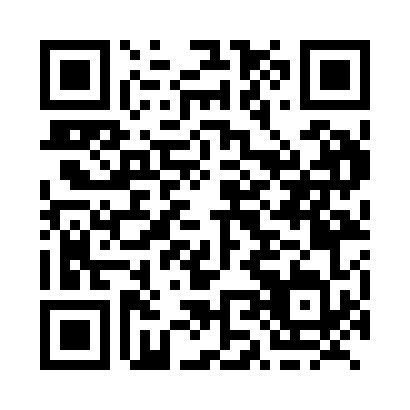 Prayer times for Delkatla, British Columbia, CanadaWed 1 May 2024 - Fri 31 May 2024High Latitude Method: Angle Based RulePrayer Calculation Method: Islamic Society of North AmericaAsar Calculation Method: HanafiPrayer times provided by https://www.salahtimes.comDateDayFajrSunriseDhuhrAsrMaghribIsha1Wed3:596:101:466:569:2211:342Thu3:576:081:456:579:2411:353Fri3:566:061:456:589:2511:364Sat3:556:041:456:599:2711:365Sun3:546:021:457:019:2911:376Mon3:536:001:457:029:3111:387Tue3:525:581:457:039:3311:398Wed3:515:571:457:049:3411:409Thu3:505:551:457:059:3611:4110Fri3:495:531:457:069:3811:4211Sat3:485:511:457:079:4011:4212Sun3:475:491:457:089:4111:4313Mon3:465:481:457:099:4311:4414Tue3:465:461:457:109:4511:4515Wed3:455:441:457:119:4611:4616Thu3:445:431:457:129:4811:4717Fri3:435:411:457:139:5011:4818Sat3:425:401:457:149:5111:4819Sun3:425:381:457:159:5311:4920Mon3:415:371:457:159:5411:5021Tue3:405:351:457:169:5611:5122Wed3:405:341:457:179:5811:5223Thu3:395:321:457:189:5911:5224Fri3:385:311:457:1910:0111:5325Sat3:385:301:467:2010:0211:5426Sun3:375:291:467:2110:0311:5527Mon3:375:271:467:2110:0511:5528Tue3:365:261:467:2210:0611:5629Wed3:365:251:467:2310:0711:5730Thu3:355:241:467:2410:0911:5831Fri3:355:231:467:2410:1011:58